Learning intention: To learn about time.Yesterday we learnt where to draw the hands on a clock to say a time. Can you draw the hands on the clocks below to show the time?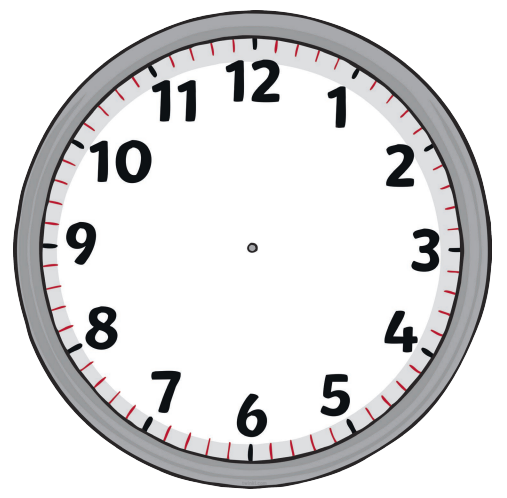 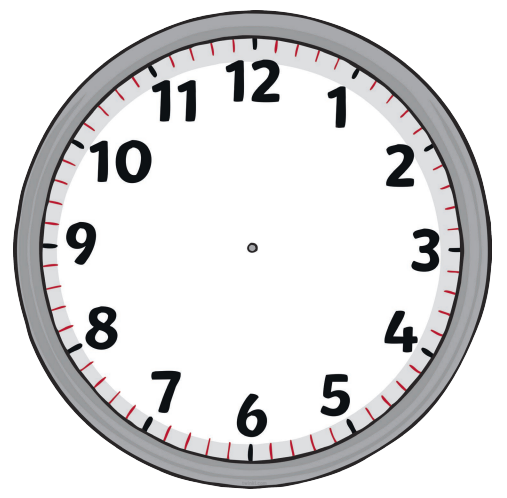 